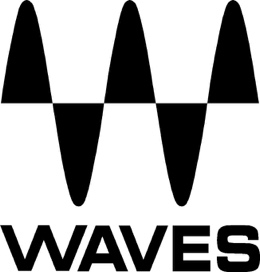 PRESS RELEASEContact: Clyne Media, Inc.Tel: (615) 662-1616FOR IMMEDIATE RELEASEWaves Audio to Be Awarded with Engineering, Science & Technology Emmy® Knoxville, TN, August 16, 2023 — Waves Audio, the world’s leading developer of professional audio signal processing technologies and plugins, will be among the recipients of the upcoming 75th Engineering, Science & Technology Emmy® Awards, held Wednesday, Oct. 18, 2023. The award will be presented by the Television Academy to Waves Audio’s Meir Shashoua (CTO), Yaniv Alon (DSP Team Leader) and Shai Fishman (Product Manager), for their development of the Waves Clarity Vx Pro. Engineering, Science & Technology Emmy Awards are presented to an individual, company or organization for developments in engineering, science and technology that are either so extensive an improvement on existing methods or so innovative in nature that they materially affect the production, recording, transmission or reception of television and thereby have elevated the storytelling process.Widely adopted by leading television and film post-production professionals since its introduction in 2022, Clarity Vx Pro is a revolutionary noise-reduction plugin that uses the cutting-edge and powerful Neural Networks® engine developed by Waves, to separate dialogue from ambience at the highest quality without artifacts and in real time, which sets a new standard in post-production. Addressing today’s post-production needs, Clarity Vx Pro allows for real-time processing and vastly speeds up and enhances the workflow of dialogue editing and mixing. Clarity works in most DAWs (digital audio workstations) to create immediate, clean results without having to render, bounce, duplicate or consolidate tracks. It allows editors and mixers to listen to the dialog processing as part of the whole mix in context. For more information, please visit waves.com/plugins/clarity-vx-pro. “We would like to thank the Television Academy for this tremendous honor you have bestowed upon us,” stated Mick Olesh, Waves Managing Director. “Additionally, on behalf of everyone at Waves, we would like to thank all of the post-production professionals who continue to use our technologies in their day-to-day work. We are thrilled that Clarity Vx Pro has found a home in the toolbox of so many of the talented pros that help create today’s television and film landscape. Thank you for this prestigious award.”…ends 335 wordsPhoto file 1: ClarityVxPro_Full1.JPGPhoto caption 1: Waves Clarity Vx Pro interfaceAbout Waves Audio Ltd.:Waves is the world’s leading developer of audio DSP solutions for music production, recording, mixing, mastering, sound design, post-production, live sound, broadcast, commercial and consumer electronics audio markets. Since its start in the early '90s, Waves has developed a comprehensive line of over 250 audio plugins and numerous hardware devices. For its accomplishments, Waves received a Technical GRAMMY® Award in 2011, and its early flagship plugin, the Q10 equalizer, was selected as an inductee into the TECnology Hall of Fame. Increasingly leveraging pioneering techniques in artificial intelligence, neural networks and machine learning, as well as the company’s three decades of accumulated expertise in psychoacoustics, Waves technologies are being used to improve sound quality in a growing number of market sectors. Around the world, Waves’ award-winning plugins are utilized in the creation of hit records, major motion pictures, and top-selling video games. Additionally, Waves now offers hardware-plus-software solutions (including the revolutionary eMotion LV1 mixer) for professional audio markets. The company’s WavesLive division is a leader in the live sound sector, spearheading the development of solutions for all live platforms. Products from Waves Commercial Audio enable A/V system integrators and installers to deliver superior sound quality for corporate, commercial, government, educational, entertainment, sports and house-of-worship applications. Under its Maxx brand, Waves offers semiconductor and licensable algorithms for consumer electronics applications, used in laptops, smartphones, smart speakers, gaming headsets, TVs and more from industry leaders such as Dell, Google, Fitbit, Acer, Asus, Hisense and others.About the Television Academy 
The Television Academy strives to shape and advance the dynamic television landscape; cultivate a diverse, inclusive and accessible professional community; and advocate for the television industry while capturing the spirit of a new generation of content creators and industry professionals. Through innovative programs, publications and events, the Academy and its Foundation foster and empower storytellers. The Academy also celebrates those who excel in the industry recognizing their achievements through awards and accolades, including the renowned Emmy Award. Membership in the Academy is open to working professionals in the television industry. For more information, please visit TelevisionAcademy.com.North America Offices:Waves, Inc., 2800 Merchants Drive, Knoxville, TN 37912; Tel: 865-909-9200, Fax: 865-909-9245, Email: info@waves.com,  Web: http://www.waves.com  Corporate Headquarters Israel:Waves Ltd., Azrieli Center, The Triangle Tower, 32nd Floor, Tel Aviv 67023, Israel; Tel: 972-3-608-4000, Fax: 972-3-608-4056, Email: info@waves.com, Web: http://www.waves.com  Waves Public Relations:Clyne Media, Inc., 169-B Belle Forest Circle, Nashville, TN 37221;Tel: 615-662-1616, Email: robert@clynemedia.com, Web: http://www.clynemedia.com  